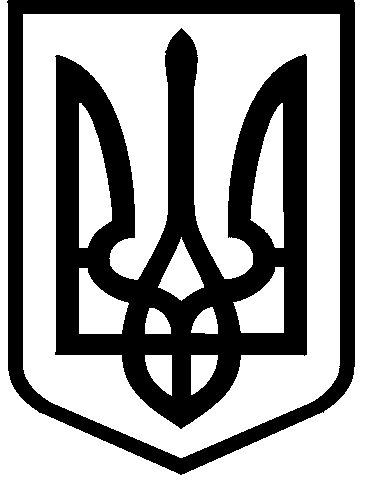 КИЇВСЬКА МІСЬКА РАДАVIII СКЛИКАННЯПОСТІЙНА КОМІСІЯ З ПИТАНЬ КУЛЬТУРИ, ТУРИЗМУ ТА ІНФОРМАЦІЙНОЇ ПОЛІТИКИ01044, м. Київ, вул. Хрещатик, 36                                                        тел.:(044)202-72-25; тел./факс(044)202-73-05Протокол № 16чергового засідання постійної комісії Київської міської радиз питань культури, туризму та інформаційної політики (Комісії)м. Київ									31.08.2017	Присутні депутати Комісії: Муха Вікторія Вячеславівна – голова Комісії, Поживанов Олександр Михайлович – секретар Комісії, Таранов Андрій Володимирович – член Комісії.Відсутні депутати Комісії: Бенюк Богдан Михайлович – заступник голови Комісії, Березницька Людмила Іванівна – член Комісії.Присутні та запрошені:Моцюк Володимир Володимирович – заступник директора–начальник управління у справах національностей та релігій Департаменту культури виконавчого органу Київської міської ради (Київської міської державної адміністрації);Дворніков Віктор Металович — перший заступник директора Департаменту земельних ресурсів виконавчого органу Київської міської ради (Київської міської державної адміністрації);Плотніков Юрій Анатолійович — заступник директора Департаменту комунальної власності м. Києва виконавчого органу виконавчого органу Київської міської ради (Київської міської державної адміністрації);Вербицький Олександр Сергійович – виконуючий обов’язки начальника Управління туризму та промоцій виконавчого органу Київської міської ради (Київської міської державної адміністрації);Тараненко Антон Павлович – начальник відділу промоцій Управління туризму та промоцій виконавчого органу Київської міської ради (Київської міської державної адміністрації);Шибанов Ярослав Миколайович – начальник відділу з суспільно-політичних питань управління з питань внутрішньої політики та зв'язків з громадськістю Департаменту суспільних комунікацій виконавчого органу Київської міської ради (Київської міської державної адміністрації);Трусова Ірина Вікторівна – начальник відділу культури та охорони культурної спадщини Святошинської районної в місті Києві державної адміністрації;Тригубенко Надія Михайлівна – начальник відділу з питань майна комунальної власності Шевченківської районної в місті Києві державної адміністрації;Полєщук Тетяна Володимирівна – головний спеціаліст відділу з питань майна комунальної власності Шевченківської районної в місті Києві державної адміністрації;Прокопенко Ірина Віталіївна – генеральний директор Київського науково-методичного центру по охороні, реставрації та використанню пам'яток історії, культури і заповідних територій;Петровський Володимир Борисович – голова Київської організації Всеукраїнської громадської організації «Всеукраїнський парламент працездатних інвалідів»;Петровська Світлана Юріївна – керівник освітньо-культурного департаменту Київської організації Всеукраїнської громадської організації «Всеукраїнський парламент працездатних інвалідів»;Долинський Олександр Федорович – заступник генерального директора НАЦІОНАЛЬНОЇ БІБЛІОТЕКИ УКРАЇНИ ДЛЯ ДІТЕЙ;Хльобас Наталія Андріївна – учений секретар НАЦІОНАЛЬНОЇ БІБЛІОТЕКИ УКРАЇНИ ДЛЯ ДІТЕЙ;Пушкаренко Михайло Олексійович – провідний юрист Національного музею Тараса Шевченка;Шарапанюк Олена Дмитрівна – головний бухгалтер Національного музею Тараса Шевченка;Матюханов Андрій Ігорович – керівник громадської організації «Золоті ворота»;Чехівський Анатолій Миколайович – представник за дорученням Консорціуму «ІНДУСТРІАЛЬНА ГРУПА»;Ремпінський Ярослав Олександрович – голова ОСББ «Лазурний блюз», помічник народного депутата;Рудик Олександр Васильович – представник релігійної громади незалежної помісної церкви Євангельських християн-баптистів;Саченко Вячеслав Валерійович – адміністративний директор РЕЛІГІЙНОЇ ГРОМАДИ «НЕЗАЛЕЖНА ПОМІСНА ХРИСТИЯНСЬКА ЦЕРКВА» ХІЛЛСОНГ (ПІСНЯ НА ГОРІ);Равнушкін Юрій Юрійович – головний пресвітер РЕЛІГІЙНОЇ ГРОМАДИ «НЕЗАЛЕЖНА ПОМІСНА ХРИСТИЯНСЬКА ЦЕРКВА» ХІЛЛСОНГ (ПІСНЯ НА ГОРІ);Романенко Олександр Володимирович – голова Правління громадської організації «Родинна цінність»;Соловйова Марина Михайлівна – голова громадської організації «Андріївсько-пейзажна ініціатива»;Невмержицька Ірина Миколаївна – виконавчий директор громадської організації «Андріївсько-пейзажна ініціатива»;Глухов Олександр Дмитрович – громадський інспектор управління збереження історичного середовища та охорони об'єктів культурної спадщини, доцент Національного авіаційного університету;Кравченко Ілля Іванович – представник інформаційного центру з надання допомоги учасникам АТО (КМДА);Міщенко Анна Михайлівна – помічник-консультант депутата Київської міської ради О.М. Поживанова;Карпічко Владислав Леонідович – помічник-консультант депутата Київської міської ради Л.І. Березницької;Хоменко Денис Юрійович – помічник-консультант депутата Київської міської ради В.В. Мухи;Синюченко Наталія Аркадіївна – головний спеціаліст управління забезпечення діяльності постійних комісій Київської міської ради, забезпечує діяльність постійної комісії Київської міської ради з питань культури, туризму та інформаційної політики;Ігнатенко Тетяна Іванівна – заступник начальника управління забезпечення діяльності постійних комісій, забезпечує діяльність постійної комісії Київської міської ради з питань культури, туризму та інформаційної політики.	ЗМІ:	Навроцький Олександр – спеціальний кореспондент радіо «Голос Столиці».Слухали: В.В. Муху, яка відповідно до ст. 3-6 Регламенту Київської міської ради звернулася до депутатів Комісії з пропозицією заявити про наявність реального чи потенціального конфлікту інтересів.Заяв не надійшло.Інших пропозицій не надійшло.О.Д. Глухов вніс пропозицію доповнити порядок денний питанням про заслуховування інформації щодо обвалу частини балкону над під’їздом будинку на вул. Малій Житомирській, 12.Голосували за порядок денний в цілому:«За» - 3, «Проти» - 0, «Утримався» - 0.Рішення прийняте.Порядок денний.Щодо пріоритетних напрямків роботи Управління туризму та промоцій  виконавчого органу Київської міської ради (Київської міської державної адміністрації) (на виконання протокольного доручення засідання постійної комісії Київської міської ради з питань культури, туризму та інформаційної політики від 05.07.2017 (протокол №13);Заслуховування звіту Департаменту економіки та інвестицій виконавчого органу Київської міської ради (Київської міської державної адміністрації) щодо виконання у I півріччі 2017 року завдань і заходів Міської цільової програми розвитку туризму в місті Києві на 2016-2018 роки.(доповідачі: Тараненко А.П. - начальник відділу промоцій Управління туризму та промоцій виконавчого органу Київської міської ради (Київської міської державної адміністрації; Вербицький О.С. – в.о. начальника Управління туризму та промоцій виконавчого органу Київської міської ради (Київської міської державної адміністрації).Розгляд проекту рішення Київської міської ради «Про передачу у безоплатне користування (позичку) громадській організації «Київ ІТ Кластер» нежилих приміщень у будівлі, яка належить до комунальної власності територіальної громади міста Києва» (подання заступника голови Київської міської державної адміністрації М. Поворозника, доручення заступника міського голови – секретаря Київської міської ради  від 14.07.2017  08/231-1620/ПР).Розгляд проекту рішення Київської міської ради «Про передачу в оренду без проведення конкурсу нежитлових приміщень комунальної власності територіальної громади міста Києва (Громадській організації «Золоті ворота» на вул. Пирогова, 10 Г у Шевченківському районі, 20,0 кв. м – 1%; 35,1 кв. м – 4% на 2 роки 364 дні)(подання заступника голови Київської міської державної адміністрації М.Поворозника, доручення заступника міського голови – секретаря Київської міської ради В.Прокопіва від 21.08.2017 №08/231-1851/ПР).Розгляд проекту рішення Київської міської ради «Про передачу в оренду без проведення конкурсу нежитлових приміщень комунальної власності територіальної громади міста Києва (Громадській організації «Андріївсько-пейзажна ініціатива» на вул. Володимирській, 12в у Шевченківському районі, 20,0 кв. м – 1%; 76,5 кв. м – 4% на 2 роки 364 дні)(подання заступника голови Київської міської державної адміністрації М.Поворозника, доручення заступника міського голови – секретаря Київської міської ради В.Прокопіва від 21.08.2017 №08/231-1852/ПР).Розгляд проекту рішення Київської міської ради «Про надання дозволу на розроблення проекту землеустрою щодо відведення земельної ділянки НАЦІОНАЛЬНІЙ БІБЛІОТЕЦІ УКРАЇНИ ДЛЯ ДІТЕЙ на вул. Януша Корчака, 62 у Шевченківському районі м. Києва для експлуатації та обслуговування бібліотеки» (К-30303)(подання заступника голови Київської міської державної адміністрації О.Спасибка, директора Департаменту земельних ресурсів виконавчого органу Київської міської ради (Київської міської державної адміністрації) О. Поліщука, доручення заступника міського голови – секретаря Київської міської ради В.Прокопіва від 03.08.2017 №08/231-1791/ПР).Розгляд проекту рішення Київської міської ради «Про надання Національному музею Тараса Шевченка в постійне користування земельної ділянки для експлуатації та обслуговування відділу музею на вул. Вишгородській, 5 у Подільському районі м. Києва» (А-21329)(подання заступника голови Київської міської державної адміністрації О.Спасибка, директора Департаменту земельних ресурсів виконавчого органу Київської міської ради (Київської міської державної адміністрації) О. Поліщука, доручення заступника міського голови – секретаря Київської міської ради В.Прокопіва від 01.08.2017 №08/231-1748/ПР).Розгляд проекту рішення Київської міської ради «Про надання земельної ділянки релігійній громаді незалежної помісної церкви Євангельських християн-баптистів у Святошинському районі м. Києва для експлуатації та обслуговування молитовного будинку на вул. Сім’ї Сташенків, 35 у Святошинському районі м. Києва» (А- 23758)(подання заступника голови Київської міської державної адміністрації О.Спасибка, директора Департаменту земельних ресурсів виконавчого органу Київської міської ради (Київської міської державної адміністрації) О. Поліщука, доручення заступника міського голови – секретаря Київської міської ради В.Прокопіва від 21.08.2017 №08/231-1868/ПР).Розгляд проекту рішення Київської міської ради «Про передачу земельної ділянки Консорціуму «ІНДУСТРІАЛЬНА ГРУПА» для експлуатації та обслуговування адміністративної будівлі на вул. Івана Франка, 42 (літера «Б» у Шевченківському районі м. Києва» (Д-7338) (витяг з протоколу №14 засідання постійної комісії Київської міської ради з питань містобудування, архітектури та землекористування  від 04.07.2017)(подання директора Департаменту земельних ресурсів виконавчого органу Київської міської ради (Київської міської державної адміністрації) О. Поліщука, доручення заступника міського голови – секретаря Київської міської ради В.Прокопіва від 03.10.2016 №08/231-4087/ПР).Повторний розгляд проекту рішення Київської міської ради «Про надання РЕЛІГІЙНІЙ ГРОМАДІ «НЕЗАЛЕЖНА ПОМІСНА ХРИСТИЯНСЬКА ЦЕРКВА» ХІЛЛСОНГ (ПІСНЯ НА ГОРІ) У ШЕВЧЕНКІВСЬКОМУ РАЙОНІ М. КИЄВА земельної ділянки для реконструкції (без зміни зовнішніх геометричних розмірів фундаментів), експлуатації і обслуговування існуючої будівлі для влаштування помісної християнської церкви ХІЛЛСОНГ (ПІСНЯ НА ГОРІ), для проведення богослужінь на просп. Визволителів, 1 у Дніпровському районі м. Києва» (Д-7800)(подання заступника голови Київської міської державної адміністрації О.Спасибка, директора Департаменту земельних ресурсів виконавчого органу Київської міської ради (Київської міської державної адміністрації) О. Поліщука, доручення заступника міського голови – секретаря Київської міської ради В.Прокопіва від 10.07.2017 №08/231-1596/ПР).Розгляд звернення Святошинської районної в місті Києві державної адміністрації на адресу Комісії щодо додаткового збільшення видатків на 2000,0 тис. грн на фінансування робіт із капітального ремонту приміщення Центральної районної бібліотеки ЦБС «СВІЧАДО» (лист Святошинської РДА від 06.07.2017 №107-24/5013 вважати недійсним).Розгляд звернення гр. Ремпінського Я.О. на адресу Комісії з проханням розглянути  питання щодо повернення Комсомольському масиву його першої назви: Північно-Броварський.Про звернення Київської організації Всеукраїнської громадської організації «Всеукраїнський парламент працездатних інвалідів» на адресу Комісії з проханням допомогти у вирішенні питання щодо виділення коштів на проведення «Четвертого всеукраїнського (відкритого) фестивалю національно-патріотичної мистецької творчості інвалідів «Неспокій серця». Заслуховування інформації Глухова О.Д. щодо обвалу частини балкону над під’їздом  будинку на вул. Мала Житомирська, 12.По питанню № 1.Слухали: Муху В.В. про пріоритетні напрямки роботи Управління туризму та промоцій  виконавчого органу Київської міської ради (Київської міської державної адміністрації).Нагадала, що зазначене питання заслуховується на виконання протокольного доручення засідання Комісії від 05.07.2017, протокол №13.Виступили: Тараненко А.П., О.М. Поживанов, В.В. Муха, А.В. Таранов. Під час доповіді, як пріоритетні, озвучені наступні напрямки: Участь у підготовці заходів з проведення фіналу Ліги чемпіонів УЄФА 2018. Створення Київської кінокомісії.Популяризація Києва, як дестинації ділового (МІСЕ) туризму.Посилення та просування інтернет-присутності міста Києва.Реалізація іміджевої політики в туристичній сфері.Розвиток та вдосконалення туристичної інфраструктури.Організація заходів з просування туристичного потенціалу міста Києва в Україні та за кордоном.Розвиток подієвого туризму.Під час обговорення запропоновано розглянути питання включення до зазначених напрямків співпрацю з міжнародними організаціями, міжнародними фондами, необхідності визначення ефективності проведення заходів, ролі управління у заходах.Голосували: «за» - 3, «проти» - 0, «утримались» - 0.Ухвалили: - інформацію про пріоритетні напрямки роботи Управління туризму та промоцій виконавчого органу Київської міської ради (Київської міської державної адміністрації) взяти до відома;- Управлінню туризму та промоцій виконавчого органу Київської міської ради (Київської міської державної адміністрації) надати на адресу Комісії  розширену інформацію щодо упорядкованих пріоритетних напрямків роботи Управління туризму та промоцій виконавчого органу Київської міської ради (Київської міської державної адміністрації) (розглянути питання додання до озвученого переліку співпрацю з міжнародними організаціями та фондами) з відповідним обґрунтуванням (результативність проведеної роботи, плани по кожному з напрямків, проблемні питання та пропозиції їх вирішення тощо).По питанню № 1.1.Слухали: Тараненка А.П. про звіт Департаменту економіки та інвестицій виконавчого органу Київської міської ради (Київської міської державної адміністрації) щодо виконання у I півріччі 2017 року завдань і заходів Міської цільової програми розвитку туризму в місті Києві на 2016-2018 роки (додається).Виступили: О.М. Поживанов, А.В. Таранов, В.В. Муха.Під час доповіді та обговорення піднімалися питання щодо фінансування заходів програми, реалізації іміджевої політики, розміщення реклами, пілонів, наповнення сайту Управління туризму та промоцій виконавчого органу Київської міської ради (Київської міської державної адміністрації), питання організації паркування туристичних автобусів, результати участі управління у міжнародних туристичних виставках, доцільність та ефективність участі в зазначених заходах, залучення позабюджетних коштів для фінансування програми.Наголошено на низькому відсотку виконання програми за І-ше півріччя - 8,06%, необхідності звернути увагу на діяльність Туристично-інформаційних центрів, а саме: режиму їхньої роботи, якості надання інформаційних послуг, роздаткових матеріалів.Голосували: «за» - 3, «проти» - 0, «утримались» - 0.Ухвалили: - звіт Департаменту економіки та інвестицій виконавчого органу Київської міської ради (Київської міської державної адміністрації) щодо виконання у I півріччі 2017 року завдань і заходів Міської цільової програми розвитку туризму в місті Києві на 2016-2018 роки взяти до відома;Управлінню туризму та промоцій виконавчого органу Київської міської ради (Київської міської державної адміністрації) звернути увагу на стан виконання Міської цільової програми розвитку туризму в місті Києві на 2016-2018 роки;Управлінню туризму та промоцій виконавчого органу Київської міської ради (Київської міської державної адміністрації) надати на адресу Комісії пропозиції вирішення проблемних питань, які потребують вжиття заходів з боку Головного управління Національної поліції у місті Києві, в межах повноважень, зокрема стосовно питання паркування туристичних автобусів, для підготовки відповідного звернення.По питанню № 2.Слухали: В.В. Муху про проект рішення Київської міської ради «Про передачу у безоплатне користування (позичку) громадській організації «Київ ІТ Кластер» нежилих  приміщень у будівлі, яка належить до комунальної власності територіальної громади міста Києва».Інформувала, що на адресу Комісії надійшов лист від 31.08.2017 №31/08-2017, яким ГО «Київ ІТ Кластер» звертається до Комісії з проханням перенести розгляд зазначеного питання на чергове засідання Комісії у зв’язку з проведенням на наступному тижні громадських слухань та узгодженням умов угоди.Голосували: «за» - 3, «проти» - 0, «утримались» - 0.Ухвалили: проект рішення Київської міської ради «Про передачу у безоплатне користування (позичку) громадській організації «Київ ІТ Кластер» нежилих приміщень у будівлі, яка належить до комунальної власності територіальної громади міста Києва» розглянути на черговому засіданні Комісії (враховуючи лист громадської організації «Київ ІТ Кластер» від 31.08.2017 №31/08-2017 на адресу Комісії) після отримання протоколу громадських слухань.По питанню № 3.Слухали: В.В. Муху про проект рішення Київської міської ради «Про передачу в оренду без проведення конкурсу нежитлових приміщень комунальної власності територіальної громади міста Києва (Громадській організації «Золоті ворота» на вул. Пирогова, 10 Г у Шевченківському районі, 20,0 кв. м – 1%; 35,1 кв. м – 4% на 2 роки 364 дні).Виступили: Плотніков Ю.А., О.М. Поживанов, А.В. Таранов, Матюханов А.І., Прокопенко І.В.Під час обговорення зазначалося наступне: вказане приміщення є підвальним, загальна сума орендних платежів на місяць становитиме близько 3400 грн. Будівля, в якій перебуває приміщення не є об’єктом культурної спадщини.Приміщення перебуває в занедбаному стані, потребує ремонту, використовуватиметься під офіс для розміщення координаторів культурно-мистецьких проектів громадської організації. ГО спільно з управлінням культури Шевченківської РДА за участі 6-ти країн світу четвертий рік поспіль проводить хореографічний та вокальний фестиваль «Золоті ворота», член ГО входить до складу Громадської ради при Шевченківській РДА, ГО активний учасник культурно-мистецьких заходів району, в т.ч. відстоювання стадіону «Старт» на Лук’янівці. ГО залучає кошти для підтримки молодих талантів.Голосували: «за» - 3, «проти» - 0, «утримались» - 0.Ухвалили: проект рішення Київської міської ради «Про передачу в оренду без проведення конкурсу нежитлових приміщень комунальної власності територіальної громади міста Києва підтримати.По питанню № 4.Слухали: В.В. Муху про проект рішення Київської міської ради «Про передачу в оренду без проведення конкурсу нежитлових приміщень комунальної власності територіальної громади міста Києва» (Громадській організації «Андріївсько-пейзажна ініціатива» на вул. Володимирській, 12в у Шевченківському районі, 20,0 кв. м – 1%; 76,5 кв. м – 4% на 2 роки 364 дні).Виступили: Соловйова М.М., Плотніков Ю.А., Прокопенко І.В.Під час обговорення зазначалося, що громадська організація «Андріївсько-пейзажна ініціатива» зареєстрована у 2012 році, захищає землі історико-культурного призначення, співпрацює з Міністерством культури України, КМДА, міжнародними організаціями, Комітетом Всесвітньої спадщини ЮНЕСКО, є постійним представником на сесіях ЮНЕСКО. Члени ГО були ініціаторами рішення Київради щодо встановлення мораторію на будівництво в буферній зоні Києво-Печерської Лаври та Софії Київської, відновлення фундаменту Десятинної церкви. Громадською організацією в різних частинах міста створюються громадські простори. Крім цього, організація є замовником реставрації церкви Спаса на Берестові, залучено кошти у розмірі 50 млн грн.Стосовно приміщення, що пропонується передати в оренду, зазначалося наступне: приміщення знаходиться у вкрай занедбаному стані, відсутні стіни, підлога, ремонті роботи буде проведено за власні кошти ГО.Голосували: «за» - 3, «проти» - 0, «утримались» - 0.Ухвалили: проект рішення Київської міської ради  «Про передачу в оренду без проведення конкурсу нежитлових приміщень комунальної власності територіальної громади міста Києва» підтримати.По питанню № 5.Слухали: В.В. Муху про проект рішення Київської міської ради «Про надання дозволу на розроблення проекту землеустрою щодо відведення земельної ділянки НАЦІОНАЛЬНІЙ БІБЛІОТЕЦІ УКРАЇНИ ДЛЯ ДІТЕЙ на вул. Януша Корчака, 62 у Шевченківському районі м. Києва для експлуатації та обслуговування бібліотеки» (К-30303).Виступили: Дворніков В.М., Долинський О.Ф.Під час обговорення зазначалося, що земельна ділянка площею 0,2 га не входить до Програми розвитку зелених зон м. Києва, Департамент земельних ресурсів КМДА підтримує зазначений проект рішення. Голосували: «за» - 3, «проти» - 0, «утримались» - 0.Ухвалили: проект рішення Київської міської ради «Про надання дозволу на розроблення проекту землеустрою щодо відведення земельної ділянки НАЦІОНАЛЬНІЙ БІБЛІОТЕЦІ УКРАЇНИ ДЛЯ ДІТЕЙ на вул. Януша Корчака, 62 у Шевченківському районі м. Києва для експлуатації та обслуговування бібліотеки» підтримати.По питанню № 6.Слухали: В.В. Муху про проект рішення Київської міської ради «Про надання Національному музею Тараса Шевченка в постійне користування земельної ділянки для експлуатації та обслуговування відділу музею на вул. Вишгородській, 5 у Подільському районі м. Києва» (А-21329).Виступили: Дворніков В.М. зазначив, що земельна ділянка площею 0,9 га відноситься до зелених зон м. Києва - існуючий парк «Березовий гай». На ділянці є майно, зареєстроване в Держреєстрі речових прав на нерухоме майно. Департамент земельних ресурсів КМДА підтримав зазначений проект рішення. Голосували: «за» - 3, «проти» - 0, «утримались» - 0.Ухвалили: проект рішення Київської міської ради «Про надання Національному музею Тараса Шевченка в постійне користування земельної ділянки для експлуатації та обслуговування відділу музею на вул. Вишгородській, 5 у Подільському районі м. Києва» підтримати.По питанню № 7.Слухали: В.В. Муху про проект рішення Київської міської ради «Про надання земельної ділянки релігійній громаді незалежної помісної церкви Євангельських християн-баптистів у Святошинському районі м. Києва для експлуатації та обслуговування молитовного будинку на вул. Сім’ї Сташенків, 35 у Святошинському районі м. Києва» (А- 23758)Виступили: Дворніков В.М., Моцюк В.В., О.М. Поживанов, Рудик О.В., Трусова І.В.Під час обговорення зазначалося, що земельна ділянка площею 0,15 га надається для експлуатації та обслуговування. На ділянці є майно, зареєстроване в Держреєстрі речових прав на нерухоме майно. Ділянка не входить до Програми розвитку зелених зон м. Києва, Департамент земельних ресурсів КМДА підтримав зазначений проект рішення. Статут релігійної громади зареєстрований, Департамент культури КМДА інформації щодо порушень законодавства релігійною громадою не має, зазначений проект рішення підтримує. Ведеться співпраця з районом, на рівні пасторів діє громадська релігійна рада, постійно працює недільна школа. Голосували: «за» - 3, «проти» - 0, «утримались» - 0.Ухвалили: проект рішення Київської міської ради «Про надання земельної ділянки релігійній громаді незалежної помісної церкви Євангельських християн-баптистів у Святошинському районі м. Києва для експлуатації та обслуговування молитовного будинку на вул. Сім’ї Сташенків, 35 у Святошинському районі м. Києва» підтримати.По питанню № 8.Слухали: В.В. Муху про проект рішення Київської міської ради «Про передачу земельної ділянки Консорціуму «ІНДУСТРІАЛЬНА ГРУПА» для експлуатації та обслуговування адміністративної будівлі на вул. Івана Франка, 42 (літера «Б») у Шевченківському районі м. Києва» (Д-7338) (витяг з протоколу №14 засідання постійної комісії Київської міської ради з питань містобудування, архітектури та землекористування  від 04.07.2017).Виступили: Дворніков В.М., Прокопенко І.В., Чехівський А.М.Під час обговорення зазначалося, що земельна ділянка забудована нежитловою будівлею 690,2 кв. м., зареєстрованою у БТІ у 2004 році, передається в оренду на 10 років. Ділянка не входить до Програми розвитку зелених зон м. Києва, орієнтовна площа забудови 35%. Ділянка сформована.Будівля є складовою історичної забудови 2-ї половини 19 століття, але статусу пам’ятки на сьогоднішній день не має. Необхідно вивчити питання та наявності підстав для проведення інвентаризації з метою вивчення доцільності включення до Держреєстру нерухомих пам’яток. Земельна ділянка розташована в межах Центрального історичного ареалу. При проведенні у майбутньому власником будь-яких будівельних робіт, необхідно отримати науково-проектну документацію.Заявник запевнив, що будівництво не планується.Голосували: «за» - 3, «проти» - 0, «утримались» - 0.Ухвалили: - інформувати постійну комісію Київської міської ради з питань містобудування, архітектури та землекористування про те, що проект рішення Київської міської ради «Про передачу земельної ділянки Консорціуму «ІНДУСТРІАЛЬНА ГРУПА» для експлуатації та обслуговування адміністративної будівлі на вул. Івана Франка, 42 (літера «Б» у Шевченківському районі м. Києва» можливо підтримати.Управлінню охорони культурної спадщини Департаменту культури виконавчого органу Київської міської ради (Київської міської державної адміністрації) опрацювати питання статусу будівлі на вул. Івана Франка, 42 (літера «Б») у Шевченківському районі м. Києва та надати висновки та історичну довідку на адресу Комісії.По питанню № 9.Слухали: В.В. Муху про повторний розгляд проекту рішення Київської міської ради «Про надання РЕЛІГІЙНІЙ ГРОМАДІ «НЕЗАЛЕЖНА ПОМІСНА ХРИСТИЯНСЬКА ЦЕРКВА» ХІЛЛСОНГ (ПІСНЯ НА ГОРІ) У ШЕВЧЕНКІВСЬКОМУ РАЙОНІ М. КИЄВА земельної ділянки для реконструкції (без зміни зовнішніх геометричних розмірів фундаментів), експлуатації і обслуговування існуючої будівлі для влаштування помісної християнської церкви ХІЛЛСОНГ (ПІСНЯ НА ГОРІ), для проведення богослужінь на просп. Визволителів, 1 у Дніпровському районі м. Києва» (Д-7800).Виступили: Дворніков В.М., Равнушкін Ю.Ю., Моцюк В.В., В.В. Муха, А.В. Таранов.Під час обговорення зазначалося, що земельна ділянка забудована нежитловим приміщенням площею 1770 кв.м., яке перебуває у власності релігійної громади, зареєстроване в Держреєстрі речових прав на нерухоме майно. Ділянка не входить до Програми розвитку зелених зон м. Києва.Голосували: «за» - 3, «проти» - 0, «утримались» - 0.Ухвалили: проект рішення Київської міської ради «Про надання РЕЛІГІЙНІЙ ГРОМАДІ «НЕЗАЛЕЖНА ПОМІСНА ХРИСТИЯНСЬКА ЦЕРКВА» ХІЛЛСОНГ (ПІСНЯ НА ГОРІ) У ШЕВЧЕНКІВСЬКОМУ РАЙОНІ М. КИЄВА земельної ділянки для реконструкції (без зміни зовнішніх геометричних розмірів фундаментів), експлуатації і обслуговування існуючої будівлі для влаштування помісної християнської церкви ХІЛЛСОНГ (ПІСНЯ НА ГОРІ), для проведення богослужінь на просп. Визволителів, 1 у Дніпровському районі м. Києва» підтримати з рекомендаціями, а саме: у п.7.: фінансово-економічне обґрунтування Пояснювальної записки до проекту рішення зазначити, що релігійні громади звільнені від сплати земельного податку.По питанню № 10.Слухали: В.В. Муху про звернення Святошинської районної в місті Києві державної адміністрації на адресу Комісії щодо додаткового збільшення видатків на 2000,0 тис. грн на фінансування робіт із капітального ремонту приміщення Центральної районної бібліотеки ЦБС «СВІЧАДО».Виступили: Трусова І.В., Муха В.В.Під час обговорення зазначалося, що у зв’язку з невідкладністю проведення (у рамках реалізації пілотного проекту) ремонту приміщення Центральної районної бібліотеки ЦБС «СВІЧАДО» на попередньому засіданні Комісія розглядала звернення Святошинської РДА з проханням сприяти у збільшенні обсягу фінансування робіт із зазначеного ремонту бібліотеки на 2000 тис. грн за рахунок зменшення видатків за КЕКВ 3110 «Придбання обладнання та предметів довгострокового користування», які передбачались на 2017 рік по спеціальному фонду (бюджет розвитку) на придбання обладнання для вказаної бібліотеки, і ухвалила позитивне рішення. Наразі необхідним є виділити додаткові кошти на придбання обладнання для відремонтованого приміщення, а попереднє рішення Комісії скасувати.Голосували: «за» - 3, «проти» - 0, «утримались» - 0.Ухвалили: - рішення Комісії від 19.07.2017 щодо розгляду питання №7 «Про звернення Святошинської районної в місті Києві державної адміністрації на адресу Комісії з проханням сприяти збільшенню обсягу фінансування робіт із капітального ремонту приміщення Центральної районної бібліотеки ЦБС «СВІЧАДО» на бульв. Ромена Роллана, 13-В, передбачених Програмою економічного і соціального розвитку м. Києва на 2017 рік, на 2000 тис. грн за рахунок зменшення видатків за КЕКВ 3110 «Придбання обладнання та предметів довгострокового користування», які передбачались на 2017 рік по спеціальному фонду (бюджет розвитку) на придбання обладнання для вказаної бібліотеки» протоколу №14 скасувати;лист Святошинської районної в місті Києві державної адміністрації на адресу Комісії від 06.07.2017 №107-24/5013 вважати недійсним;звернення Святошинської районної в місті Києві державної адміністрації на адресу Комісії щодо додаткового збільшення видатків на 2000,0 тис. грн на фінансування робіт із капітального ремонту приміщення Центральної районної бібліотеки ЦБС «СВІЧАДО» підтримати;Комісії направити звернення з проханням позитивно вирішити питання щодо додаткового збільшення видатків на 2000,0 тис. грн на фінансування робіт із капітального ремонту приміщення Центральної районної бібліотеки ЦБС «СВІЧАДО» на бульв. Ромена Роллана, 13-В на адресу: постійної комісії Київської міської ради з питань бюджету та соціально-економічного розвитку;Департаменту фінансів виконавчого органу Київської міської ради (Київської міської державної адміністрації);Департаменту економіки та інвестицій  виконавчого органу Київської міської ради (Київської міської державної адміністрації).По питанню № 11.Слухали: В.В. Муху про звернення гр. Ремпінського Я.О. на адресу Комісії з проханням розглянути питання щодо повернення Комсомольському масиву його першої назви: Північно-Броварський.Виступили: Ремпінський Я.О., Шибанов Я.М., В.В. Муха.Під час обговорення зазначалося, що така зміна назви є історично обґрунтованою. Питання уже внесене до порядку денного засідання комісії з питань найменувань. Автор звернення виявив бажання бути присутнім при розгляді зазначеного питання на засіданні комісії з питань найменувань.Голосували: «за» - 3, «проти» - 0, «утримались» - 0.Ухвалили: - зазначене звернення підтримати;Комісії направити відповідне звернення на адресу комісії з питань найменувань для розгляду по суті та проінформувати автора про дату і час розгляду цього питання.По питанню № 12.Слухали: В.В. Муху про звернення Київської організації Всеукраїнської громадської організації «Всеукраїнський парламент працездатних інвалідів» на адресу Комісії з проханням допомогти у вирішенні питання щодо виділення коштів на проведення «Четвертого всеукраїнського (відкритого) фестивалю національно-патріотичної мистецької творчості інвалідів «Неспокій серця».Виступили: Петровський В.Б. зазначив, що фестиваль проводиться у місті Києві четвертий рік поспіль, є всеукраїнським і навіть став міжнародним. У громадської організації відсутні кошти на його організацію та проведення.Голосували: «за» - 3, «проти» - 0, «утримались» - 0.Ухвалили: Комісії направити звернення з проханням опрацювати зазначене звернення та винайти можливість виділити кошти з бюджету м. Києва на проведення «Четвертого всеукраїнського (відкритого) фестивалю національно-патріотичної мистецької творчості інвалідів «Неспокій серця» на адресу:Департаменту культури виконавчого органу Київської міської ради (Київської міської державної адміністрації);Департаменту соціальної політики виконавчого органу Київської міської ради (Київської міської державної адміністрації).По питанню №13.Слухали: інформацію Глухова О.Д. щодо обвалу частини балкону над під’їздом будинку на вул. Мала Житомирська, 12. Запропонував, у разі неможливості проведення до настання зимового періоду консерваційних робіт, які заплановані у будинках на вул. Мала Житомирська, 12 та 14, сприяти у проведенні термінових протиаварійних робіт, які не потребують експертизи, ліценції, але сприятимуть збереженню будівлі і стримуватимуть його руйнацію.Виступили: В.В. Муха, О.М. Поживанов., Романенко О.В.Під час обговорення зазначалося, що у згаданому будинку ведеться безконтрольний прийом склотари та побутових відходів, проживають невстановлені особи.Голосували: «за» - 3, «проти» - 0, «утримались» - 0.Ухвалили: Комісії звернутися до Управління охорони культурної спадщини Департаменту культури виконавчого органу Київської міської ради (Київської міської державної адміністрації) щодо опрацювання ініціативи Глухова О.Д., оглянути будівлю на вул. Мала Житомирська, 12 та надати на адресу Комісії пропозиції щодо можливості проведення першочергових, протиаварійних робіт, а також інформацію про ведення безконтрольної діяльності та наявності людей у зазначеному будинку. Про результати розгляду, проінформувати Комісію.Голова комісії                                                                                               Муха В.В.Секретар комісії                                                                                Поживанов О.М.